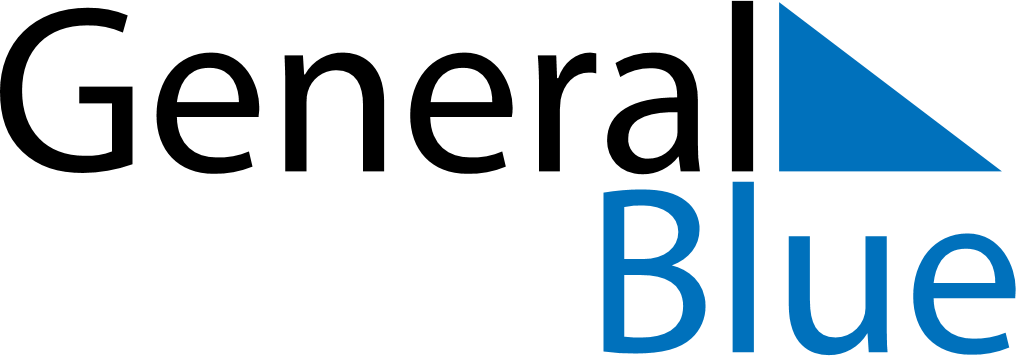 April 2024April 2024April 2024April 2024April 2024April 2024Macclenny, Florida, United StatesMacclenny, Florida, United StatesMacclenny, Florida, United StatesMacclenny, Florida, United StatesMacclenny, Florida, United StatesMacclenny, Florida, United StatesSunday Monday Tuesday Wednesday Thursday Friday Saturday 1 2 3 4 5 6 Sunrise: 7:17 AM Sunset: 7:47 PM Daylight: 12 hours and 29 minutes. Sunrise: 7:16 AM Sunset: 7:47 PM Daylight: 12 hours and 31 minutes. Sunrise: 7:15 AM Sunset: 7:48 PM Daylight: 12 hours and 33 minutes. Sunrise: 7:13 AM Sunset: 7:48 PM Daylight: 12 hours and 34 minutes. Sunrise: 7:12 AM Sunset: 7:49 PM Daylight: 12 hours and 36 minutes. Sunrise: 7:11 AM Sunset: 7:50 PM Daylight: 12 hours and 38 minutes. 7 8 9 10 11 12 13 Sunrise: 7:10 AM Sunset: 7:50 PM Daylight: 12 hours and 40 minutes. Sunrise: 7:09 AM Sunset: 7:51 PM Daylight: 12 hours and 42 minutes. Sunrise: 7:08 AM Sunset: 7:52 PM Daylight: 12 hours and 43 minutes. Sunrise: 7:06 AM Sunset: 7:52 PM Daylight: 12 hours and 45 minutes. Sunrise: 7:05 AM Sunset: 7:53 PM Daylight: 12 hours and 47 minutes. Sunrise: 7:04 AM Sunset: 7:53 PM Daylight: 12 hours and 49 minutes. Sunrise: 7:03 AM Sunset: 7:54 PM Daylight: 12 hours and 51 minutes. 14 15 16 17 18 19 20 Sunrise: 7:02 AM Sunset: 7:55 PM Daylight: 12 hours and 52 minutes. Sunrise: 7:01 AM Sunset: 7:55 PM Daylight: 12 hours and 54 minutes. Sunrise: 7:00 AM Sunset: 7:56 PM Daylight: 12 hours and 56 minutes. Sunrise: 6:59 AM Sunset: 7:57 PM Daylight: 12 hours and 57 minutes. Sunrise: 6:57 AM Sunset: 7:57 PM Daylight: 12 hours and 59 minutes. Sunrise: 6:56 AM Sunset: 7:58 PM Daylight: 13 hours and 1 minute. Sunrise: 6:55 AM Sunset: 7:58 PM Daylight: 13 hours and 3 minutes. 21 22 23 24 25 26 27 Sunrise: 6:54 AM Sunset: 7:59 PM Daylight: 13 hours and 4 minutes. Sunrise: 6:53 AM Sunset: 8:00 PM Daylight: 13 hours and 6 minutes. Sunrise: 6:52 AM Sunset: 8:00 PM Daylight: 13 hours and 8 minutes. Sunrise: 6:51 AM Sunset: 8:01 PM Daylight: 13 hours and 9 minutes. Sunrise: 6:50 AM Sunset: 8:02 PM Daylight: 13 hours and 11 minutes. Sunrise: 6:49 AM Sunset: 8:02 PM Daylight: 13 hours and 13 minutes. Sunrise: 6:48 AM Sunset: 8:03 PM Daylight: 13 hours and 14 minutes. 28 29 30 Sunrise: 6:47 AM Sunset: 8:04 PM Daylight: 13 hours and 16 minutes. Sunrise: 6:46 AM Sunset: 8:04 PM Daylight: 13 hours and 17 minutes. Sunrise: 6:46 AM Sunset: 8:05 PM Daylight: 13 hours and 19 minutes. 